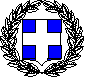 ΥΠΕΥΘΥΝΗ ΔΗΛΩΣΗ (άρθρο 8 Ν.1599/1986)Η ακρίβεια των στοιχείων που υποβάλλονται με αυτή τη δήλωση μπορεί να ελεγχθεί με βάση το αρχείο άλλων υπηρεσιών(άρθρο 8 παρ. 4 Ν. 1599/1986)1. 	Είμαι νόμιμος/μη κηδεμόνας του/της  μαθητή/τριας    ______________________________________________________ της  ____ τάξης,  του  οποίου τα στοιχεία είναι :α1. 	Επώνυμο και όνομα ΠΑΤΕΡΑ του/της  μαθητή/τριας:  ____________________________________________________α2. 	Επάγγελμα ΠΑΤΕΡΑ :  _________________________________________________________________α3. 	Σταθ. τηλ. εργασίας ΠΑΤΕΡΑ :  _____________________ Κιν. τηλ. ΠΑΤΕΡΑ : _____________________α4. 	Email ΠΑΤΕΡΑ :  _____________________________________________________________________β1. 	Επώνυμο και όνομα ΜΗΤΕΡΑΣ μαθητή/τριας: __________________________________________________β2. 	Επάγγελμα ΜΗΤΕΡΑΣ :  _______________________________________________________________β3. 	Σταθ. τηλ. εργασίας ΜΗΤΕΡΑΣ :  ____________________ Κιν. τηλ. ΜΗΤΕΡΑΣ : ___________________β4. 	Email ΜΗΤΕΡΑΣ :  ____________________________________________________________________γ1. 	Έτος γέννησης του/της  μαθητή/τριας:   _____________γ2. 	Ιθαγένεια του/της  μαθητή/τριας:   ________________________    Θρήσκευμα του/της  μαθητή/τριας:  ____________________γ3. 	Διεύθυνση κατοικίας του/της  μαθητή/τριας: __________________________________________________________γ4. 	Τηλ. οικίας του/της  μαθητή/τριας:  ________________________  Κιν. τηλ. του/της  μαθητή/τριας:  _______________________γ5. 	Email του/της  μαθητή/τριας στο ΠΣΔ :  _____________________________________________________________γ6. 	Email του/της  μαθητή/τριας    εκτός ΠΣΔ :  ___________________________________________________________δ1. Προβλήματα υγείας που αντιμετωπίζει ο μαθητής/τρια:δ2. Οικογενειακή κατάσταση την οποία είναι καλό να γνωρίζει το σχολείο (προαιρετική η απάντηση):δ3: Άλλα θέματα για τα οποία θεωρείτε καλό να μας ενημερώσετε για την καλύτερη και αρμονικότερη συνεργασία με το παιδί κι εσάς:2. 	Σε περίπτωση έκτακτης ανάγκης, το Σχολείο μπορεί να επικοινωνήσει και με τα παρακάτω πρόσωπα:α. 	Επώνυμο και όνομα:  __________________________________________________________________ 	Σχέση με μαθητή : ___________________   Τηλέφωνα:  ______________________________________β. 	Επώνυμο και όνομα:  __________________________________________________________________  	Σχέση με μαθητή : ___________________   Τηλέφωνα:  ______________________________________3. 	Γνωρίζω ότι θα ενημερώνομαι για τη φοίτηση του μαθητή (για τις απουσίες) μέσω ηλεκτρονικού ταχυδρομείου (email) ή σύντομου μηνύματος στο κινητό μου τηλέφωνο (SMS).4. 	Επιτρέπω να εμφανίζεται ο μαθητής σε φωτογραφίες ή βίντεο που θα αναρτηθούν στην ιστοσελίδα του σχολείου (http://2gym-peir-thess.thess.sch.gr) ή στην πλατφόρμα eTwinning (www.etwinning.gr), ή σε blog που θα δημιουργηθεί από το Σχολείο στα πλαίσια κάποιου Εκπαιδευτικού Προγράμματος, με την προϋπόθεση ότι θα τηρούνται οι παρακάτω όροι:α. 	Δε θα θιγούν προσωπικά δεδομένα του μαθητή, δηλαδή κάθε πληροφορία που τον χαρακτηρίζει, όπως η διεύθυνση της κατοικίας του, το σταθερό ή κινητό του τηλέφωνο, τα ενδιαφέροντά του, οι επιδόσεις του στο σχολείο, οι απόψεις του κτλ, σύμφωνα με την κείμενη νομοθεσία περί προστασίας δεδομένων προσωπικού χαρακτήρα.β. 	Θα έχω το δικαίωμα να ζητήσω - όποτε το θεωρήσω απαραίτητο - τη διαγραφή ή τη διόρθωση των πληροφοριών, των φωτογραφιών ή των βίντεο, αν θεωρήσω ότι θίγουν τον μαθητή.5. 	Η δεύτερη ξένη γλώσσα που θα παρακολουθήσει ο μαθητής θα είναι τα ______________________ .Ημερομηνία:  ____ - ____ - 2020__  Δηλ________Υπογραφή :  ____________________(1) Αναγράφεται από τον ενδιαφερόμενο πολίτη η Αρχή ή η Υπηρεσία του δημόσιου τομέα, που απευθύνεται η αίτηση.(2) Αναγράφεται ολογράφως. (3) «Όποιος εν γνώσει του δηλώνει ψευδή γεγονότα ή αρνείται ή αποκρύπτει τα αληθινά με έγγραφη υπεύθυνη δήλωση του άρθρου 8 τιμωρείται με φυλάκιση τουλάχιστον τριών μηνών. Εάν ο υπαίτιος αυτών των πράξεων σκόπευε να προσπορίσει στον εαυτόν του ή σε άλλον περιουσιακό όφελος βλάπτοντας τρίτον ή σκόπευε να βλάψει άλλον, τιμωρείται με κάθειρξη μέχρι 10 ετών.(4) Σε περίπτωση ανεπάρκειας χώρου η δήλωση συνεχίζεται στην πίσω όψη της και υπογράφεται από τον δηλούντα ή την δηλούσα. ΠΡΟΣ(1):Το  2ο  Πρότυπο  Γυμνάσιο  ΘεσσαλονίκηςΤο  2ο  Πρότυπο  Γυμνάσιο  ΘεσσαλονίκηςΤο  2ο  Πρότυπο  Γυμνάσιο  ΘεσσαλονίκηςΤο  2ο  Πρότυπο  Γυμνάσιο  ΘεσσαλονίκηςΤο  2ο  Πρότυπο  Γυμνάσιο  ΘεσσαλονίκηςΤο  2ο  Πρότυπο  Γυμνάσιο  ΘεσσαλονίκηςΤο  2ο  Πρότυπο  Γυμνάσιο  ΘεσσαλονίκηςΤο  2ο  Πρότυπο  Γυμνάσιο  ΘεσσαλονίκηςΤο  2ο  Πρότυπο  Γυμνάσιο  ΘεσσαλονίκηςΤο  2ο  Πρότυπο  Γυμνάσιο  ΘεσσαλονίκηςΤο  2ο  Πρότυπο  Γυμνάσιο  ΘεσσαλονίκηςΤο  2ο  Πρότυπο  Γυμνάσιο  ΘεσσαλονίκηςΤο  2ο  Πρότυπο  Γυμνάσιο  ΘεσσαλονίκηςΌνομα:Επώνυμο:Όνομα και Επώνυμο Πατέρα: Όνομα και Επώνυμο Πατέρα: Όνομα και Επώνυμο Πατέρα: Όνομα και Επώνυμο Πατέρα: Όνομα και Επώνυμο Μητέρας:Όνομα και Επώνυμο Μητέρας:Όνομα και Επώνυμο Μητέρας:Όνομα και Επώνυμο Μητέρας:Ημερομηνία γέννησης(2): Ημερομηνία γέννησης(2): Ημερομηνία γέννησης(2): Ημερομηνία γέννησης(2): Τόπος Γέννησης:Τόπος Γέννησης:Τόπος Γέννησης:Τόπος Γέννησης:Αριθμός Δελτίου Ταυτότητας:Αριθμός Δελτίου Ταυτότητας:Αριθμός Δελτίου Ταυτότητας:Αριθμός Δελτίου Ταυτότητας:Τηλ Οικ :                                              Τηλ. Κιν :Τηλ Οικ :                                              Τηλ. Κιν :Τηλ Οικ :                                              Τηλ. Κιν :Τηλ Οικ :                                              Τηλ. Κιν :Τηλ Οικ :                                              Τηλ. Κιν :Τηλ Οικ :                                              Τηλ. Κιν :Τηλ Οικ :                                              Τηλ. Κιν :Τηλ Οικ :                                              Τηλ. Κιν :Τηλ Οικ :                                              Τηλ. Κιν :Τόπος Κατοικίας:Τόπος Κατοικίας:Οδός:Αριθ:ΤΚ:Αρ. Τηλεομοιοτύπου (Fax):Αρ. Τηλεομοιοτύπου (Fax):Αρ. Τηλεομοιοτύπου (Fax):Δ/νση Ηλεκτρ. Ταχυδρομείου (Εmail):Δ/νση Ηλεκτρ. Ταχυδρομείου (Εmail):Δ/νση Ηλεκτρ. Ταχυδρομείου (Εmail):Με ατομική μου ευθύνη και γνωρίζοντας τις κυρώσεις (3), που προβλέπονται από της διατάξεις της παρ. 6 του άρθρου 22 του Ν. 1599/1986, δηλώνω ότι: